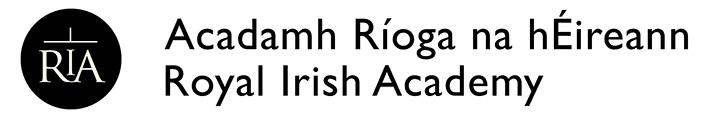 
Fochoiste na bhFoilseachánCoiste Léann na Gaeilge, Litríocht na Gaeilge agus na gCultúr CeilteachScéim Foilsitheoireachta: Céim 1: Foirm Phiarmheastóireachta(Ní mór an fhoirm seo, agus í comhlánaithe, a chur ar fáil in éineacht le gach iarratas
 ó 1 Eanáir 2019 ar aghaidh)
Ainm an phiarmheasúnóra:Teideal molta an tsaothair atá le cur i gcló nó a bhfuil athchló nó atheagrán de le cur ar fáil:Bunaithe ar do bhreithiúnas acadúil, an fiú an saothar seo a leanas a chur i gcló (cuir tic sa bhosca cuí):Scríobh tuairisc bunaithe ar an mbreithiúnas sin (300 focal). D’fhéadfaí moltaí agus ceartúcháin a chur ar leathanach ar leith.I gcás saothair bunaithe ar thráchtas:Síniú an phiarmheasúnóra: